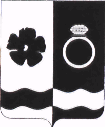 СОВЕТ ПРИВОЛЖСКОГО МУНИЦИПАЛЬНОГО РАЙОНАРЕШЕНИЕг. ПриволжскО согласовании принятия движимого имущества из муниципальной собственности Приволжского городского поселения в муниципальную собственность Приволжского муниципального районаРуководствуясь Гражданским кодексом Российской Федерации, Земельным кодексом Российской Федерации, Федеральным законом от 06.10.2003 № 131-ФЗ «Об общих принципах организации местного самоуправления в Российской Федерации», Уставом Приволжского муниципального района, в соответствии с Положением о порядке управления и распоряжения муниципальной собственностью Приволжского муниципального района, утвержденным решением Совета Приволжского муниципального района от 22.11.2011 №119, Совет Приволжского муниципального района РЕШИЛ:1. Согласовать принятие из муниципальной собственности Приволжского городского поселения в муниципальную собственность Приволжского муниципального района движимого имущества, указанного в приложении к настоящему решению.2. Администрации Приволжского муниципального района подготовить акты приема-передачи указанного движимого имущества в соответствии с действующим законодательством.3. Право собственности на передаваемое имущество возникает с момента подписания передаточного акта.4. Настоящее решение вступает в силу со дня официального опубликования в информационном бюллетене «Вестник Совета и администрации Приволжского муниципального района».Председатель СоветаПриволжского муниципального района                                   С.И. ЛесныхГлава Приволжского муниципального района                                                      И.В. МельниковаПриложение к Решению Приволжскогомуниципального районаот 29.09. 2022 № 63ПЕРЕЧЕНЬдвижимого имущества, передаваемого из муниципальной собственности Приволжского городского поселения в муниципальную собственность Приволжского муниципального районаЛист согласованияпроекта решения Совета Приволжского муниципального районаПроект решения вносит Комитет по управлению муниципальным имуществом(наименование структурного подразделения Администрации или учреждения)Список рассылки от«29»092022 №63№Наименование имущества  и индивидуализирующиехарактеристикиАдресная частьБалансовая/остаточная стоимость/руб.1Сетка заградительная 4*21 мИвановская область, г. Приволжск, ул. Фрунзе, напротив дома №2160000,00/60000,00Дата внесения проектаДолжность лица, внесшего проект ФИО должностного лица, внесшего проектПодпись о согласовании проекта или Замечания к проектуГлавный специалист КУМИЯблокова О.А.Председатель КУМИМелешенко Н.Ф.СогласованоСогласованоСогласованоСогласованоНачальник юридического отделаСкачкова Н.Н.КоличествоэкземпляровНаименование структурного подразделения Администрации или учрежденияФИОадресата1Комитет по управлению муниципальным имуществомМелешенко Н.Ф.1Администрация Приволжского муниципального районаКуликова Н.И.